Food Recall Information SheetFSANZ 2023/67Date: 18/08/2023 10:50 AMRecall InformationRecall InformationReason for Recallthe presence of an undeclared allergen (gluten) Recall LevelConsumer and TradeRecall DetectionThe recall is the result of customer complaintCorrective Action takenaltered product label; Proposed Method of Disposal/RectificationConsumers – Return product to place of purchase for a full refund  Retailers – Isolate the affected product and hold for return to the manufacturer for relabelling.Distribution Centres – Isolate the affected product and hold for return to the manufacturer for relabelling.Product InformationProduct InformationProduct InformationProduct InformationFood DescriptionQuick oatsQuick oatsQuick oatsProduct NameOrganic Wheat Free Quick Oats 700gOrganic Wheat Free Quick Oats 4kgOrganic Wheat Free Quick Oats 700gOrganic Wheat Free Quick Oats 4kgOrganic Wheat Free Quick Oats 700gOrganic Wheat Free Quick Oats 4kgPackage DetailsPackage DescriptionPackage DescriptionPackage SizePackage DetailsPoly plastic bagsPoly plastic bags700g 4KgDate MarkingBest Before Best Before 09/05/2024 (700g & 4kg)27/10/2024 (700g)13/06/2024 (4kg)Batch IdentificationBatch CodeBatch CodeGTIN (barcode)Batch IdentificationOrganic Wheat Free Quick Oats 700g - Batch: A1300388 - Batch: A1300444 - Batch: A1300495 - Batch: A1300591Wheat Free Quick Oats 4KG - Batch: A1300387 - Batch: A1300476 - Batch: A1300570Organic Wheat Free Quick Oats 700g - Batch: A1300388 - Batch: A1300444 - Batch: A1300495 - Batch: A1300591Wheat Free Quick Oats 4KG - Batch: A1300387 - Batch: A1300476 - Batch: A130057093399440096049339944009611Country of OriginFinland`Finland`Finland`Importer NameCompany is the importerCompany is the importerCompany is the importerImporter DetailsCompany is the importerCompany is the importerCompany is the importerManufacturer NameKinnusen Mylly Oy – 65 OatsKinnusen Mylly Oy – 65 OatsKinnusen Mylly Oy – 65 OatsManufacturer DetailsMurrontie 2 91600 Utajärvi FinlandMurrontie 2 91600 Utajärvi FinlandMurrontie 2 91600 Utajärvi FinlandDistributionDistributionDistributionDistributionUnits Imported/ManufacturedPrecise Quantity` 1736 bagsPrecise Quantity` 1736 bagsPrecise Quantity` 1736 bagsUnits WarehousedPrecise Quantity` 502 bagsPrecise Quantity` 502 bagsPrecise Quantity` 502 bagsTime in MarketSince March 2023Since March 2023Since March 2023Affected states and territoriesState/TerritoryState/TerritoryRetail Outlets (point of sale) Affected states and territoriesNSW: YesBulk Bin Food Stores, Honest to Goodness Retail Shop, Food Health Stores, Independent Grocery StoresAffected states and territoriesACT:Yes Independent Grocery StoresAffected states and territoriesQLD:YesFood Health Stores, Independent Grocery StoresAffected states and territoriesVIC:YesBulk Bin Food Stores, Food Health Stores, Independent Grocery StoresAffected states and territoriesTAS:Affected states and territoriesSA:YesBulk Bin Food Stores, Independent Grocery Stores Co-op Retail OutletsAffected states and territoriesNT:Affected states and territoriesWA:YesFood Health StoresAffected states and territoriesNational:YesOnline national from Honest to Goodness and AmazonOverseas DistributionCountryCountryCountryOverseas DistributionHonest to Goodness is aware that a company they supply to ‘Little Farms’ exports their products to Singapore: 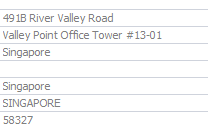 Honest to Goodness is aware that a company they supply to ‘Little Farms’ exports their products to Singapore: Honest to Goodness is aware that a company they supply to ‘Little Farms’ exports their products to Singapore: Company InformationCompany InformationNameHonest to GoodnessAddress100 McEvoy St Alexandria NSW 2015 AustraliaEmailtony@goodness.com.auCompany Recall ContactTony HuynhContact Number+61 (0)2 8310 18000430936971Communication PlanCommunication PlanCommunicated to Consumers viapoint of sale notification; website information;  Company WebsiteHonest to Goodness – Organic Food & Natural ProductsPublic Contact Number02 8310 1800Consumers seeking information on the recall may be directed to the FSANZ website. Consumers seeking information on the recall may be directed to the FSANZ website. 